
BPV-bundel voor de opleiding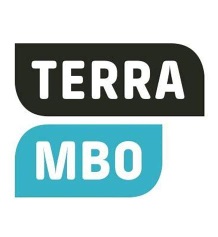 
ASSISTENT 
HORECA, VOEDING OF VOEDINGSINDUSTRIE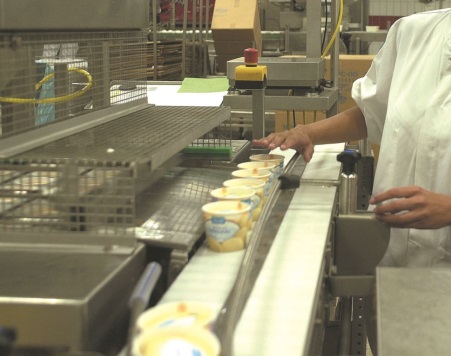 

Naam student: ………….……………………………………………………….. Vestiging: ………….………………………………………………………………………..… 

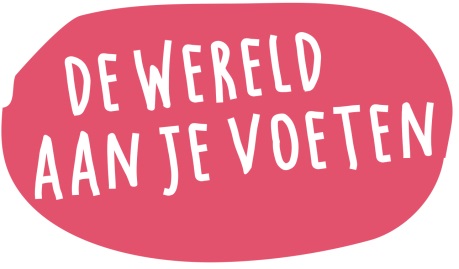 mboterra.nl